Formblatt für Rücksendungen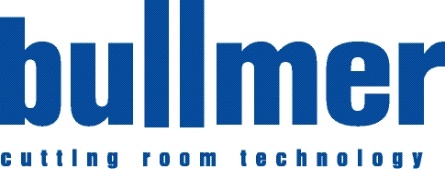 Bitte unbedingt für alle Rücksendungen an bullmer verwenden! [Bitte benutzen Sie die -Taste, um von Feld zu Feld zu springen]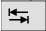 VON:	     	DATUM: TT.MM.JJJJKunden-Nr.:      Kontaktperson für weitere Rückfragen:      E-Mail-Adresse:	     Telefon-Nr.:	     AN:	bullmer GmbH, GermanyZ.HD.:	 Jessica Breig	 Yordanka Taneva	 Isabell Hagmaier	 Olia BracilovIdentität und Funktionalität des Teils- Detailierte Fehler- bzw. Mängelbeschreibung -Gewünschte Vorgehensweise:	Teil reparieren und an Kunde zurückschicken. Reparaturkosten werden berechnet		Reparaturfreigabe nach Erhalt des Kostenvoranschlags	Teil reparieren und bei bullmer ans Lager nehmen		Ersatz wurde geliefert mit Auftrag:       ,	am      		Gutschrift soll erstellt werden		über Rechnung Nr.:       ,	vom      		über Differenz von Rechnung Nr.:       ,	vom       und den 	angefallenen Reparaturkosten	Teil ist in Ordnung und kann von bullmer ans Lager genommen werden- Besondere Vereinbarungen -RÜCKSENDEGRUND:BESCHAFFUNGSDATEN DES TEILS:	Teil defekt nach GebrauchRechnungs-Nr.:	     	Falschlieferung / Teil hat nicht gepasstRechnungs-Datum:	TT.MM.JJJJ	Teil war bereits bei Erhalt defektIdent-Nr.:MASCHINENDATEN:MASCHINENDATEN:Art.-Bezeichnung:Typ:S/N:S/N:Funktion des TeilsEinsatz an/fürEinsatzzeit [h]